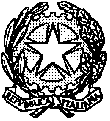 Tribunale Ordinario di Tempio PausaniaUfficio del Giudice per l’Udienza preliminare La Cancelleria comunica che,Il Giudice, dott.ssa Caterina Interlandi, richiamato il provvedimento del Presidente del Tribunale in data  27.03.2021 e, considerata la necessità di scaglionare la trattazione dei processi, al fine di evitare assembramenti in ragione della persistente pandemia da  COVID-19, ha disposto che i processi  dell’ udienza GUP  del 08.04.2021 vengano trattati secondo il seguente ordine:Tempio Pausania 01.04.2021                                                                                                                                                                  L’Assistente Giudiziario                                                                                                         Dott.ssa Angela Lutzu NR.G.N.R.N.GIPIMPUTATOOrario 12514/171159/18Ore 09.30 22680/173593/18Ore 09.45 32849/19257/2020Ore 10.0041561/191829/2020Ore 10.155982/18441/2020Ore 10.3061481/18405/20520Ore 10.4574531/201621/2020Ore 11.008481/171623/2020DA RINVIAREOre 11.1593615/18421/2020Ore 11.3010898/183505/18Ore 11.45111574/193219/19Ore 12.0012929/133709/18REATI PRESCRITTI Ore 12.15132613/14495/15REATI PRESCRITTIOre 12.30142381/181883/19Ore 12.45153085/181879/19Ore 13.00161880/191423/2020Ore 13.15171011/17319/2020Ore 13.30182135/191183/2020Ore 13.45191561/191319/2020Ore 14.00202283/193029/19Ore 14.1521625/18259/2020Ore 14.30